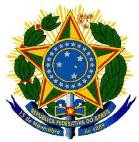 MINISTÉRIO DA EDUCAÇÃO UNIVERSIDADE FEDERAL RURAL DO SEMI-ÁRIDOCONSELHO UNIVERSITÁRIOANEXO IVPARECER PARCIAL DE AVALIAÇÃO DE ESTÁGIO PROBATÓRIO 	,	de	de  	Presidente da CAD	Integrante da CADIntegrante da CADNome do(a) DocenteCentroData de Exercício  /   /   /   /   /   /   /   /   /   /   /   / Período de avaliação12°24°32°ETAPAS DE AVALIAÇÃORESULTADOS PARCIAISRESULTADOS PARCIAISPONTUAÇÃOCONCEITOI – RELATÓRIO DE AVALIAÇÃO DO DOSCENTE PELO DISCENTE (RADD)II – RELATÓRIO ACADÊMICODOCENTE (RAD)III – RELATÓRIO DA CHEFIA IMEDIATA (RCI)